(a)	Voordat hierdie vorm ingevul word, moet aansoekers eers die regulasies van die Fonds vir Voorgraadse Konferensieaanbiedings en Voorgraadse Publikasie Aansporings lees en verstaan. (b)	Hierdie aansoek moet elektronies voltooi word. (c)	Die aansoekvorm bestaan uit 2 afdelings en beslaan 2 bladsye. Maak seker dat alle afdelings van die vorm voltooi word.(d)	Daar is twee aansoekrondes vir aansporingstoekennings vir publikasies gedurende die jaar, wat jaarliks op 1 Mei en 1 Oktober onderskeidelik sluit, mits die betrokke aansoekronde amptelik aangekondig word.KONTROLELYSBenewens hierdie voltooide aansoekvorm, moet die volgende stawende dokumente of afskrifte daarvan as bylaes by die aansoek aangeheg en ooreenkomstig die lys hieronder gemerk word: Merk asseblief met ’n X om aan te dui dat jy ál die vereiste dokumente saam met hierdie aansoek ingedien het:Slegs vir kantoorgebruik: AFDELING 1: BESONDERHEDE VAN AANSOEKERAFDELING 2: BESONDERHEDE VAN DIE PUBLIKASIE Hiermee verklaar ek, die aansoeker, dat die inligting wat ek hierbo verstrek en die stawende dokumente wat ek hierby insluit korrek en geldig is. Ek bevestig ook dat die publikasie uit ŉ voorgraadse student se navorsingsprojek spruit, en dat die student/e as mede-outeurs op die artikel gelys is.   UNIVERSITEIT STELLENBOSCHFAKULTEIT GENEESKUNDE EN GESONDHEIDSWETENSKAPPE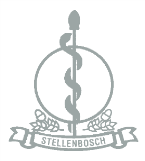 Naam: UT-nommer:	AansoekvereistesJaNeeIndien nie, verduidelik assebliefAansoekvorm, waarvan alle afdelings elektronies voltooi isBylae A: Etiekgoedkeuringsbrief vir navorsing/studie waarop die referaat gebaseer isBylae B: Bewys van aanvaarding van referaat vir publikasie Bylae C: Gepubliseerde weergawe van die referaat ’n Gedrukte afskrif en ’n elektroniese afskrif van die aansoek én vereiste aanhangsels is ingedienOntvang deur: Datum:Datum:Verwysingsnommer:Geakkrediteerde vaktydskrifGeakkrediteerde vaktydskrifGeakkrediteerde vaktydskrif  JA     /    NEE  JA     /    NEEFinale druk OF aanvaarFinaal    AanvaarISSN:ISSN:ISSN:Goedgekeur/afgekeurGoedgekeurAfgekeurAfgekeurKommentaar deur Beoordelingskomitee:VANVANNAAMNAAMNAAMUT-/STUDENTENOMMERUT-/STUDENTENOMMERTITELTITELTITELAFDELING/DEPARTEMENT/SENTRUM/EENHEIDAFDELING/DEPARTEMENT/SENTRUM/EENHEIDTELEFOONNOMMERTELEFOONNOMMERE-POSADRESE-POSADRESBESONDEHEDE VAN STUDENTE MEDE-OUTEURSBESONDEHEDE VAN STUDENTE MEDE-OUTEURSBESONDEHEDE VAN STUDENTE MEDE-OUTEURSBESONDEHEDE VAN STUDENTE MEDE-OUTEURSBESONDEHEDE VAN STUDENTE MEDE-OUTEURSBESONDEHEDE VAN STUDENTE MEDE-OUTEURSBESONDEHEDE VAN STUDENTE MEDE-OUTEURSBESONDEHEDE VAN STUDENTE MEDE-OUTEURSNAME VAN STUDENT/EGRAAD WAARVOOR STUDENT INGESKRYF ISGRAAD WAARVOOR STUDENT INGESKRYF ISSTUDENTENOMMER VAN STUDENT/ESTUDENTENOMMER VAN STUDENT/ESTUDENTENOMMER VAN STUDENT/EE-POSADRES VAN STUDENT/EE-POSADRES VAN STUDENT/ETOEGEWESE K KOSTESENTRUM (vir uitbetaling van die aansporingstoekenning)TOEGEWESE K KOSTESENTRUM (vir uitbetaling van die aansporingstoekenning)TOEGEWESE K KOSTESENTRUM (vir uitbetaling van die aansporingstoekenning)TOEGEWESE K KOSTESENTRUM (vir uitbetaling van die aansporingstoekenning)TOEGEWESE K KOSTESENTRUM (vir uitbetaling van die aansporingstoekenning)TITEL VAN TYDSKRIF:TITEL VAN TYDSKRIF:TITEL VAN TYDSKRIF:ISSN VAN TYDSKRIF:ISSN VAN TYDSKRIF:TITEL VAN REFERAAT:TITEL VAN REFERAAT:TITEL VAN REFERAAT:TITEL VAN REFERAAT:TITEL VAN REFERAAT:LYS VAN ALLE OUTEURS (in die volgorde waarin hulle name op die referaat verskyn)LYS VAN ALLE OUTEURS (in die volgorde waarin hulle name op die referaat verskyn)PUBLIKASIEDATUM (werklike datum, of geskatte datum as finale publikasie nog nie vrygestel is nie) PUBLIKASIEDATUM (werklike datum, of geskatte datum as finale publikasie nog nie vrygestel is nie) PUBLIKASIEDATUM (werklike datum, of geskatte datum as finale publikasie nog nie vrygestel is nie) PUBLIKASIEDATUM (werklike datum, of geskatte datum as finale publikasie nog nie vrygestel is nie) OUTEUR SE BYDRAE (opsomming van elke outeur se bydrae tot die artikel)HandtekeningDatum